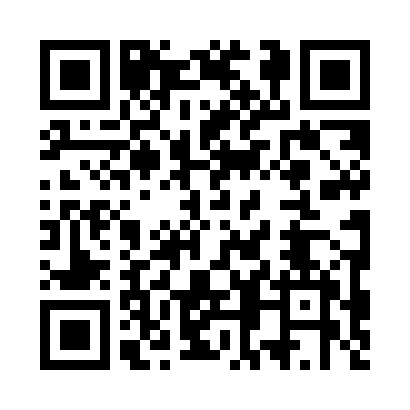 Prayer times for Strzybnica, PolandMon 1 Apr 2024 - Tue 30 Apr 2024High Latitude Method: Angle Based RulePrayer Calculation Method: Muslim World LeagueAsar Calculation Method: HanafiPrayer times provided by https://www.salahtimes.comDateDayFajrSunriseDhuhrAsrMaghribIsha1Mon4:256:2012:495:167:189:062Tue4:226:1812:485:177:199:083Wed4:196:1612:485:187:219:104Thu4:176:1412:485:207:239:125Fri4:146:1212:475:217:249:156Sat4:116:0912:475:227:269:177Sun4:086:0712:475:237:279:198Mon4:066:0512:475:247:299:219Tue4:036:0312:465:257:319:2310Wed4:006:0112:465:267:329:2611Thu3:575:5912:465:277:349:2812Fri3:545:5712:455:287:359:3013Sat3:515:5412:455:307:379:3214Sun3:485:5212:455:317:399:3515Mon3:455:5012:455:327:409:3716Tue3:435:4812:455:337:429:3917Wed3:405:4612:445:347:439:4218Thu3:375:4412:445:357:459:4419Fri3:345:4212:445:367:479:4720Sat3:315:4012:445:377:489:4921Sun3:285:3812:435:387:509:5222Mon3:255:3612:435:397:519:5423Tue3:225:3412:435:407:539:5724Wed3:185:3212:435:417:549:5925Thu3:155:3012:435:427:5610:0226Fri3:125:2812:435:437:5810:0527Sat3:095:2612:425:447:5910:0728Sun3:065:2512:425:458:0110:1029Mon3:035:2312:425:468:0210:1330Tue3:005:2112:425:478:0410:15